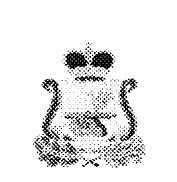 АДМИНИСТРАЦИЯ КОРОБЕЦКОГО СЕЛЬСКОГО ПОСЕЛЕНИЯЕЛЬНИНСКОГО РАЙОНА СМОЛЕНСКОЙ ОБЛАСТИП О С Т А Н О В Л Е Н И Еот 12.11.2019 г.   № 56/гВ соответствии с пунктом 2 статьи 172 Бюджетного кодекса Российской Федерации,  руководствуясь Уставом Коробецкого сельского поселения Ельнинского района Смоленской области, Администрация Коробецкого сельского поселения Ельнинского района Смоленской области п о с т а н о в л я е т:1. Утвердить основные направления бюджетной политики Коробецкого сельского поселения Ельнинского района Смоленской  области на 2020 год и на плановый период 2021 и 2022 г.г. (прилагается).2. Ведущему специалисту  Администрации Коробецкого сельского поселения Ельнинского района Смоленской области обеспечить разработку проекта бюджета Коробецкого сельского поселения Ельнинского района Смоленской области, руководствуясь основными направлениями бюджетной политики  Коробецкого сельского поселения Ельнинского района Смоленской области  на 2020 год и на плановый период 2021 и 2022 г.г.3. Основные направления бюджетной политики  Коробецкого сельского поселения Ельнинского района Смоленской области на 2020 год и на плановый период 2021 и 2022 г.г. направить в Совет депутатов Коробецкого сельского поселения Ельнинского района Смоленской области одновременно с проектом решения о бюджете Коробецкого сельского поселения Ельнинского района Смоленской области на 2020 год и на плановый период 2021 и 2022 г.г..4. Настоящее постановление подлежит опубликованию  в  средстве массовой информации «Вести Коробецкого поселения» и размещению на официальном сайте Администрации Коробецкого сельского поселения Ельнинского района Смоленской области.          5. Контроль  исполнения настоящего постановления оставляю за собой. Глава муниципального образования Коробецкого      сельского поселенияЕльнинского района Смоленской области                               И.В.Буряков  Утверждено Постановлением Администрации Коробецкого  сельского поселенияЕльнинского района Смоленской области от 12.11. 2019 г.  № 56/гОсновные направления бюджетной политики Коробецкого сельского поселения Ельнинского района Смоленской областина 2020 год и на плановый период 2021 и 2022 годовБюджетная политика Коробецкого сельского поселения Ельнинского района Смоленской области определяет основные ориентиры и стратегические цели развития сельского поселения на трехлетний период. Основными целями бюджетной политики Коробецкого сельского поселения Ельнинского района Смоленской области на  2020год и на плановый период 2021 и 2022 годов являются обеспечение долгосрочной сбалансированности и финансовой устойчивости бюджетной системы сельского поселения.Основными задачами бюджетной политики на 2020 год и на плановый период 2021 и 2022 годов будут являться:- формирование реального прогноза доходов, расходов и источников финансирования дефицита при формировании бюджета сельского поселения;- минимизация рисков несбалансированности при бюджетном планировании;- концентрация расходов на приоритетных направлениях, прежде всего связанных с улучшением условий жизни человека, адресном решении социальных проблем, повышении эффективности и качества предоставляемых населению муниципальных услуг;- безусловное исполнение действующих расходных обязательств, недопущение принятия новых расходных обязательств, не обеспеченных доходными источниками;- повышение эффективности и результативности бюджетных расходов за счет сокращения  неэффективных расходов;- недопущение просроченной задолженности по бюджетным и долговым обязательствам Коробецкого  сельского поселения Ельнинского района Смоленской области;- совершенствование и повышение эффективности процедур муниципальных закупок товаров, работ, услуг;- расширение практики нормирования в сфере закупок товаров, работ, услуг;-повышение самостоятельности и ответственности органов местного самоуправления сельского поселения за проводимую бюджетную политику, создание условий для получения больших результатов в условиях рационального использования имеющихся ресурсов, концентрация их на проблемных направлениях. Повышение качества управления муниципальными финансами;- соблюдение предельного уровня дефицита и муниципального долга  Коробецкого сельского поселения Ельнинского района Смоленской области Смоленской области;- сохранение объема муниципального долга Коробецкого сельского поселения Ельнинского района Смоленской области на экономически безопасном уровне, позволяющем обеспечивать привлечение заемных средств на условиях реальной возможности обслуживания и погашения долговых обязательств, сокращение краткосрочных заимствований;- осуществление мониторинга процентных ставок по кредитам кредитных организаций в целях оптимизации расходов на обслуживание муниципального долга;- мониторинг муниципального долга поселения  в целях соблюдения требований Бюджетного кодекса Российской Федерации в части не превышения предельных значений.Об основных направлениях бюджетной политики Коробецкого сельского поселения Ельнинского района Смоленской области на 2020 год и плановый период 2021 и 2022 г.г.